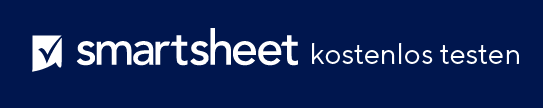 VORLAGE ZUR DOKUMENTATION DES ARBEITSUMFANGS FÜR AUFTRAGNEHMER
PROJEKTÜBERSICHTALLGEMEINE INFORMATIONENSTANDORTDIE PARTEIENArbeitsumfang ÜbersichtListen Sie alle Aktivitäten auf, die der Auftragnehmer erledigen soll: Arbeit, Überwachung, Ausrüstung, Werkzeuge, Material, Tests, eingebautes Material und Verbrauchsmaterial sowie Dienstleistungen für:Umfang der Aufschlüsselung der ArbeitenUnten sind die im Rahmen der Arbeiten anfallenden Dienstleistungen aufgeführt.DESIGN UND KONSTRUKTIONPROJEKTMANAGEMENTBESCHAFFUNG / VERSAND / LOGISTIKUNTERAUFTRAGSVERGABEBAUMASSNAHMENVERANTWORTLICHKEITEN DER PARTEIEN UND AUSSCHLÜSSEDIENSTLEISTUNGEN AM ARBEITSORT UND LOGISTIKTERMINPLAN UND MEILENSTEINE4.1	ZEITPLANÜBERSICHT4.2	MEILENSTEINTERMINELEISTUNGEN5.1	LEISTUNGSÜBERSICHT5.2	LEISTUNGENUMWELTGESUNDHEIT UND -SICHERHEITQUALITÄTANLAGENVERSIONSVERLAUFVERSIONSVERLAUFVERSIONSVERLAUFVERSIONSVERLAUFVERSIONSVERLAUFVERSIONGENEHMIGT VONÜBERARBEITUNGSDATUMBESCHREIBUNG DER ÄNDERUNGAUTORVORBEREITET VONTITELDATUMGENEHMIGT VONTITELDATUMPROJEKTINHABERAUFTRAGNEHMER PROJEKTPROJEKTBESCHREIBUNGPROJEKTSTANDORTFIRMENANSCHRIFTARBEITSORTBESCHREIBUNG"Auftragnehmer" ist:"Inhaber" ist:"Projektinhaber" ist:MEILENSTEINBESCHREIBUNGSTARTDATUMABSCHLUSSDATUMLEISTUNGENANLAGETAGESTATUSPROJEKTUMSETZUNGSPLANSICHERHEITSPLAN/PLAN FÜR UMWELTGESUNDHEIT UND SICHERHEITQUALITÄTSPLANPLAN FÜR UMWELTGESUNDHEIT UND -SICHERHEITARBEITSPLANPLAN FÜR BERICHTSMANAGEMENT-TERMINEPROBLEMLÖSUNGSPROTOKOLLANLAGENNAMESPEICHERORT / LINKHAFTUNGSAUSSCHLUSSAlle von Smartsheet auf der Website aufgeführten Artikel, Vorlagen oder Informationen dienen lediglich als Referenz. Wir versuchen, die Informationen stets zu aktualisieren und zu korrigieren. Wir geben jedoch, weder ausdrücklich noch stillschweigend, keine Zusicherungen oder Garantien jeglicher Art über die Vollständigkeit, Genauigkeit, Zuverlässigkeit, Eignung oder Verfügbarkeit in Bezug auf die Website oder die auf der Website enthaltenen Informationen, Artikel, Vorlagen oder zugehörigen Grafiken. Jegliches Vertrauen, das Sie in solche Informationen setzen, ist aus eigener Verantwortung.